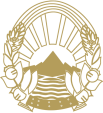 Република МакедонијаМинистерство за животна средина и просторно планирањеПредлог на Закон за изменување и дополнување на Законот за водитеАприл,  2015 годинаВОВЕДI.ОЦЕНА HA СОСТОЈБИТЕ BO ОБЛАСТА ШТО ТРЕБА СЕ УРЕДИ CO ЗАКОНОТ И ПРИЧИНИ ЗА ДОНЕСУВАЊЕ HA ЗАКОНОТВо постојните одредбите од Законот за водите („Службен Весник на Република Македонија“ бр. 87/08, 6/09, 161/09, 83/10, 51/11, 44/12, 23/13 и 163/13) во член 93 е даден правниот основ со кој се пропишува дека Владата на Република Македонија на предлог на министерот за животна средина ја пропишува Уредбата за класификација и категоризација на водите, рокот на постигнување на целите на квалитетот на водите и целите на животната средина на сите водни тела. Согласно вака наведениот член потребно е уредување на класификацијата и категоризацијата на водните тела во еден подзаконски акт.  Со изменувањата и дополнувањата на законот се предлага донесување на два одделни подзаконски акти со кои одделно ќе се изврши класификација  и  категоризација. Раздвојувањето на класификацијата од категоризацијата е од причина што за дефинирање на категоризацијата на водните тела неопходно е утврдување на биолошките показатели  за кои е потребно вршење на истражни активности и мерења на терен.II. ЦЕЛИ, НАЧЕЛА И ОСНОВНИ РЕШЕНИЈАГлавна цел поради која се пристапи кон изменување и дополнување на Законот за водите е пропишување на правен основ со кој ќе се овозможи одделно уредување на класификацијата на водните тела од категоризацијата на истите. III. ОЦЕНА НА ФИНАНСИКИТЕ ПОСЛЕДИЦИ ОД ПРЕДЛОГОТ НА ЗАКОН ВРЗ БУЏЕТОТ И ДРУГИТЕ ЈАВНИ ФИНАНСИСКИ СРЕДСТВА Измените и дополнувањата на Законот нема финансиски импликации врз буџетот и другите јавни финансиски средства.IV. ПРОЦЕНА НА ФИНАНСИСКИТЕ СРЕДСТВА ПОТРЕБНИ ЗА СПРОВЕДУВАЊЕ НА ЗАКОНОТ, НАЧИН НА НИВНО ОБЕЗБЕДУВАЊЕ, ПОДАТОЦИ ЗАТОА ДАЛИ СПРОВЕДУВАЊЕТО НА ЗАКОНОТ  ПОВЛЕКУВА МАТЕРИЈАЛНИ ОБВРСКИ ЗА ОДДЕЛНИ СУБЈЕКТИЗа спроведувањето на предложените измени и дополнувања не е потребно обезбедување на финансиски средства, ниту материјални обврски за одделни субјекти. Донесувањето на измените и дополнувањата на Законот не предизвикува дополнителни трошоци во однос на администрацијата и засегнатите субјекти.V. ПРЕГЛЕД НА ПРОПИСИ ШТО ТРЕБА ДА СЕ ДОНЕСАТ ЗА СПРОВЕДУВАЊЕ НА ЗАКОНОТНемаПредлог на Закон за изменување и дополнување на Законот за водитеЧлен 1Во Законот за водите („Службен весник на Република Македонија“бр. 87/08, 6/09, 161/09, 83/10, 51/11, 44/12, 23/13 и 163/13)  по член 89 се додава нов член 89 – а кој гласи:„ Член 89аОпшти одредби(1) Заради зачувување и обновување на статусот на површинските и подземните води се утврдуваат минимум цели на квалитетот на животната средина за водите и цели на  квалитетот на водите  за  определена  намена. (2) Целите на квалитетот на животната средина се утврдуваат според капацитетот  на  водните  тела  за  само  прочистување  и  за  поддршка  на биодиверзитетот и функционирање на екосистемите.(3) Целите  на  квалитет  за  определена  намена  се  утврдуваат  според статусот  на  водното  тело  за  тоа  да  може  да  се  употреби  за определена намена. (4) Целите на животната средина од став (2) од овој член се постигнуваат преку програмата на мерки во планот за управување со речниот слив во согласност со одредбите од глава III од овој закон најдоцна до крајот на тертиот плански период.(5) Кога  за  конкретното  водно  тело  се  утврдени  различни  цели  на квалитетот на животната средина  за водите  и целите  на  квалитетот  за  определена  намена  на  водите и различни гранични вредности за квалитет за  исти  параметри,  согласно член 3 став 3 од овој закон, ќе се применат најстрогитете. “Член 2Членот 90 се менува и гласи:„Член 90Цели на животната средина за површински водиСо површинските води се управува на начин кој обезбедува: 1) избегнување на влошувањето на состојбата на водите и влијанијата кои предизвикуваат  влошување  на  состојбата  на  водните  екосистеми  и  на хемиската состојба на водите; 2) постигнување добра состојба на водните тела и на водните екосистеми, како ина екосистемите зависни од вода и3) постигнување  добра хемиска  состојба и добар еколошки потенцијал  на водата кај вештачките и значително изменетите водни тела, имајќи  ги  предвид  посебните  услови утврдени за заштитните зони предвидени со одредбите од членовите 96 до103 на овој закон. Владата на Република Македонија на предлог на министерот кој раководи со органот  на  државната  управа  надлежен  за  вршење  на  работите  од  областа  на  животната  средина ја пропишува класификацијата на површинските води. Со прописот од став (2) се пропишуваат и: карактеристиките  и  критериумите  за проценка, определување на статусот на водните тела и нормативни дефиниции за класификација на еколошкиот статус во висок, добарм умерен, недоволен и лош статус на површинските води, карактеристиките, критериумите  и  минимум стандардите за определување на добар хемиски статус на површинските водни тела, карактеристиките, критериумите  и  минимум стандардите за определување на добар еколошки статус на површинските водни тела,карактеристиките, критериумите  и  минимум стандардите за определување на добар хемиски статус и добар еколошки потенцијал на силно изменетите и вештачки површински водни тела, супстанциите, стандардите за еколошки квалитет и постапките за определување на класата на хемиски статус на површинските водни тела, стандардите за еколошки квалитет, индекси за еколошки квалитет и други гранични вредности како и постапки за определување на класата на еколокиот дтатус/потенцијал на поршинските водни тела, ипостапките за определување класификација на статусот на површинските водни тела.Врз основа на  карактеристиките и критериумите  утврдени со  прописот од став (2) на овој член  и прописот од член  73 од  овој закон  (програма на мерки), во  планот  за  управување  со  речниот  слив,  за  секое  водно  тело  во  сливот  се определуваатат  цели  на  животна  средина  за  тоа  водно  тело  и  рокот  за постигнување  на  добра  состојба  и    програма на  мерките  за  тоа  водно  тело  со цел: 1) намалување на испуштањата на загадувачките материи и супстанции; 2) прогресивно намалување на испуштањата, како и истекување на определени загадувачки материи и супстанции или групи загадувачки материи и супстанции коишто претставуваат значителен ризик за водата како медиум на животната средина, вклучувајќи ја и водата за пиење(приоритетни материи и супстанции); 3) престанок и постепено намалување на испуштањата на приоритетни опасни материи и супстанции; 4) санирање или ублажување на последиците од какво било загадување на водите, крајбрежните земјишта и водните живеалишта; 5) враќање на природната состојба на водното тело во случај кога тоа е можно и доколку за тоа не се потребни несоодветно високи трошоци, односно не предизвикува значителни негативни последици по животната средина, пловидбата и рекреацијата, складирањето вода за водоснабдување, наводнувањето и производството на електрична енергија, регулацијата на водотеците, заштитата од поплави и други важни активности поврзани со човечкиот развој и6) подобрување на карактеристиките на вештачките и силно изменетите површински водни тела. Рокот за постигнување на целите на животната средина утврдени со планот за  управување  со  речен  слив  од  ставот (2)  на  овој  член  и член 89-а на овој закон за  површинските  води  кои влегуваат во заштитени подрачја прогласени  согласно со Законот за заштита на природата треба да биде усоглесен со роковите за постигнување на стандардите за  животна  средина  кои  произлегуваат  од  прописите  согласно  со  Законот  за заштита на природата. “Член 3Членот 92 се менува и гласи:“Член 92Цели на животната средина за подземни води(1) Со подземните води се управува на начин на кој се: 1) избегнува влошување на нивната квантитативна и хемиска состојба; 2) намалува  значителната и постојана тенденција на пораст  значителниот и долготраен растечки тренд  на концентрација на  загадувачката материја во водите којашто е резултат на активностите на човекот; 3)  обезбедува  рамнотежа  меѓу  црпењето  и  повторното  полнење  наподземните води, и4)  постигнува  добра  квантитативна  и  хемиска  состојба  на  подземните води,имајќи  ги  предвид посебните услови утврдени за  заштитните зони предвидени со  членовите  96 до103 од овој закон. (2)  Определувањето  на  квантитативна  и  хемиска  состојба  на  подземното  водно тело  се  врши  согласно  стандардите  за  квалитет  на  подземните  води   и граничните вредности одредени за  загадувачките материи, групите загадувачи и показателите  на  загаденост  за  кои  е  утврдено  дека  придонесуваат  за карактеризацијата на подземните води како ризични.  (3)  Органот на државната управа надлежен за вршење на работите од областа на животната средина е  должен  да  ја  определи  секоја  значителна  и  постојана тенденција  на  пораст  на  концентрациите  на  загадувачка  материја,  групите загадувачи или показатели на загаденост кои се  утврдени  во телата или групите тела на  подземни води кои се ризични  како и  да  ја  дефинира  почетната точка за промена на таквата тенденција на состојбите од ставот(1) точка2 на овој член (4) Владата на Република Македонија на предлог на министерот кој раководи со органот  на  државната  управа  надлежен  за  вршење  на  работите  од  областа  на животната средина ja пропишува класификацијата на подземните води.  (5) Со прописот од став (4од овој член се пропишуваат и:критериумите, методот, листа на загадувачи/параметрите како и  постапките за проценка и определување на квантитативна и хемиска состојба на подземните води,стандардите за квалитет на подземните води определувањето  на  повратен и значителниот  и  долготраен  растечки  тренд  на концентрација  на  загадувачката  материја  во  водите  којашто  е  резултат  на активностите на човекот, како и за определување на почетната точка за  повратен  тренд  на  состојбите  од  ставот  (1)  точка  2  на  овој  член, минимум листа на загадувачи и нивните индикаторикритериумите, методот и постапката за определување на гранични вредности за загадувачите на подземни води и индикатори на загадување, критериуми, метод и постапка за утврдување на значителна  и  постојана тенденција  на  пораст  на  концентрациите  на  загадувачка  материја и определување на почетна точка за повратна тенденција. (6) Со прописот од став 4 од овој член се определува и начинот на  одредување на граничните вредности одредени за загадувачките материи, групите загадувачи и показателите  на  загаденост  кои  се  утврдени  во  телата  или  групите  тела  на подземни води кои се ризични  како и листата за загадувачки материи  и нивните показатели.(7)  Врз  основа  на  карактеристиките  и  критериумите  утврдени  со  прописот  од ставот  (2) на овој член  и прописот од член  74  од овој закон (програма на мерки), во планот за управување со речниот слив, за секое подземно водно тело во сливот се  определуваат  цели  на  животна  средина  за  тоа  водно  тело  и  рокот  за постигнување на добра состојба и  програма  на  мерките  за  секое  подземно  водно тело  (8) Рокот за постигнување на целите на животната средина од ставот(2) точка3 на овој член за подземните води кои влегуваат во заштитени подрачја прогласени согласно со Законот за заштита на природата треба да биде усогласен со роковите за постигнување на стандардите за животна средина кои произлегуваат од прописите согласно со Законот за заштита на природата.”Член 4Членот 93 се менува и гласи:„Член 93Стандарди за квалитетот на водите за определена наменаОпштите  услови  кои  треба  да  ги  исполнуваат  водите  за  определена  намена, како и конкетните услови стандардите и вредностите за квалитет кои треба да ги исполнува водата за определена намена се определуваат со посебните прописи за стандардите и вредностите за квалитет од член 183 став (4), член 104 став (6) и (8) на овој закон.“Член 5Привремената класификација на површинските водни тела за првиот плански период за планот за подрачје на речен слив (1) Органот на државната управа надлежен за вршење на работите од областа на животната средина е должен да преземе мерки со кои ќе се осигура дека елементите за квалитетот и за определување на границите на класификацијата за определување на статусот на површинските води се поцелосни и ажурирани и во согласност со членот 90 од овој закон.(2) За целите на подготовка на првиот план за управување со речен слив и до пропишување на класификацијата на површинските водни тела во согласност со членовите 72, 90 и 92 на овој закон, органот на државната управа надлежен за вршење на работите од областа на водите е должен да утврди привремена класификација на целокупната состојба за секое површинско водно тело идентификувани во согласност со член 71 од Законот, врз основа на достапните информации и / или стручно знаење.(3) Органот на државната управа надлежен за вршење на работите од областа на животната средина е должен да:(I) како минимум, да определи статусот на површинските водни тела"високо", "добро" или "помалку од добра" на оние тела на површинските води каде што има достапни податоци и сознанија и(Ii) да му определи "Неопределен статус" на оние останатите водни тела каде што неможе да определи со сигурност привремена класификација заради недостаток на податоци, или други причини, и(Iii) изврши периодична анализа на привремената класификација на водните тела и да определи статус на водните тела согласно достапноста на  знаење и податоци.(4) При доделување привремен статус на површински водни тела, органот на државната управа надлежен за вршење на работите од областа на животната средина е должен да ги земе во предвид сите релевантни податоци во врска со водното тело, вклучително и резултатите од мониторингот, резултатите од анализите преземени за целите на член 71 од овој Законот, како и следење и проценка на преземени во однос на поврзани со заштитените подрачја.(5) На привремената класификација на статусот на водното тело од овој член член се променуваат постапките утврдени во согласност со членовите 90 и 92 на овој закон.(6) Во отсуство на дефиницијата на стандарди за еколошки квалутет во согласност со одредбите утврдени во член 90 и 92 од Законот, а управните постапки од член 23 од Законот за водите започнати пред денот на започнувањето на примената на овој закон ќе се завршат согласно со системот на класификација регулирани со Уредбата за класификација на водите („Службен  весник на Република Македонија“ бр. 18/99)(7) Постапките за подготовка на план за управување со подрачје на речен слив започнати пред денот на започнувањето на примената на овој закон ќе се завршат согласно со системот на класификација регулирани со Уредбата за класификација на водите („Службен весник на Република Македонија“ бр. 18/99). Член 6Овој закон влегува во сила осмиот ден од денот на објавување во „Службен весник на Република Македонија“.I. ОБРАЗЛОЖЕНИЕ НА ПРЕДЛОГ НА ЗАКОНОТ ЗА ИЗМЕНУВАЊЕ И ДОПОЛНУВАЊЕ НА ЗАКОНОТ ЗА ВОДИТЕВо постојниот член 93 од Законот за водите („Службен Весник на Република Македонија“ бр. 87/08, 6/09, 161/09, 83/10, 51/11, 44/12, 23/13 и 163/13) е даден правниот основ со кој се пропишува дека Владата на Република Македонија на предлог на министерот за животна средина и просторно планирање ја пропишува Уредбата за класификација и категоризација на водите, рокот на постигнување на целите на квалитетот на водите и целите на животната средина на сите водни тела. Согласно вака наведениот член потребно е уредување на класификацијата и категоризацијата на водните тела во еден подзаконски акт. За уредување на класификацијата на водните тела неопходно е утврдување на биолошките показатели  за кои е потребно вршење на истражни активности и мерења на терен.За таа цел се пристапи кон изменувањата и дополнувањата на законот со кој се предлага донесување на два одделни подзаконски акти со кои одделно  ќе се уреди на класификацијата на водните тела од категоризацијата на истите.  Воведувањето на системот на класификација на површинските води е со цел утврдување на систем на сет на параметри и гранични вредности со кои се обезбедува понатамошно дефинирање на состојбата на површинските водни тела во Република Македонија. На овој начин ќе се уредат: карактеристиките  и  критериумите  за проценка, определување на статусот на водните тела и нормативни дефиниции за класификација на еколошкиот статус во висок, добар умерен, недоволен и лош статус на површинските води; карактеристиките, критериумите  и  минимум стандардите за определување на добар хемиски статус на површинските водни тела; карактеристиките, критериумите  и  минимум стандардите за определување на добар еколошки статус на површинските водни тела; карактеристиките, критериумите  и  минимум стандардите за определување на добар хемиски статус и добар еколошки потенцијал на силно изменетите и вештачки површински водни тела; супстанциите, стандардите за еколошки квалитет и постапките за определување на класата на хемиски статус на површинските водни тела; стандардите за еколошки квалитет, индекси за еколошки квалитет и други гранични вредности како и постапки за определување на класата на еколошкиот статус/потенцијал на поршинските водни тела; и постапките за определување класификација на статусот на површинските водни тела.Врз основа на  карактеристиките и критериумите  кои ќе бидат утврдени со прописот за  класификацијата на водните тела и прописот кој ја дефинира содржината на програмата на мерки кој е составен дел на планот  за  управување  со  речен   слив,   за  секое  водно  тело  во  сливот  се определуваат цели  на  животна  средина  и  рокот  за постигнување  на  добра  состојба  и програма на  мерките  за  тоа  водно  тело. Ова преставува нова терминолошка конципираност која впрочем го преставува системот на категоризација на водите и е во насока на: намалување на испуштањата на загадувачките материи и супстанции;  прогресивно намалување на испуштањата, како и истекување на определени загадувачки материи и супстанции или групи загадувачки материи и супстанции коишто претставуваат значителен ризик за водата како медиум на животната средина, вклучувајќи ја и водата за пиење (приоритетни материи и супстанции); престанок и постепено намалување на испуштањата на приоритетни опасни материи и супстанции; санирање или ублажување на последиците од какво било загадување на водите, крајбрежните земјишта и водните живеалишта; враќање на природната состојба на водното тело во случај кога тоа е можно и доколку за тоа не се потребни несоодветно високи трошоци, односно не предизвикува значителни негативни последици по животната средина, пловидбата и рекреацијата, складирањето вода за водоснабдување, наводнувањето и производството на електрична енергија, регулацијата на водотеците, заштитата од поплави и други важни активности поврзани со човечкиот развој и подобрување на карактеристиките на вештачките и силно изменетите површински водни тела. Со предложениот концепт за утврдување на целите на животна средина за секое водно тело и рокот за постигнување на добра состојба на секое поединечно кое преставува категоризирање на истото  во временска циклус на планот за управување со речен слив неопходно е истражна активност со континуирано следење на елементите за квалитет кое ќе опфати: Биолошките елементи (Составот и изобилството на: водната флора, на бентосни без'рбетници фауна, рибната фауна);Хидроморфолошки елементи како поддршка на биолошките елементи; Хидролошкиот режим-обемот и динамиката на проток на вода и врска со подземните водни тела; континуитет; Морфолошки услови (длабочината на реката и варијација на ширина, структурата и супстрат на коритото на реката,структура на крајбрежна зона); Хемиски и физичко-хемиски елементи како поддршка на биолошките елементи (основни, Термички услови, Услови за оксигеност, Соленоста, закиселување, нутриенти, Специфични загадувачи); Загадувањето од страна на сите приоритетни супстанции и др.II.МЕЃУСЕБНА ПОВРЗАНОСТ НА РЕШЕНИЈАТА СОДРЖАНИ ВО ПРЕДЛОЖЕНИТЕ ОДРЕДБИПредложените решенија со овој Предлог закон, меѓусебно се поврзани и се надополнуваат.III.ПОСЛЕДИЦИ ШТО ЌЕ ПРОИЗЛЕЗАТ ОД ПРЕДЛОЖЕНИТЕ РЕШЕНИЈАОдделно уредување на класификацијата на водните тела од категоризацијата.Одредби од Законот за водите кои се менуваат и дополнуваатЧлен 90Цели на животната средина за површински води(1) Со површинските води се управува на начин кој обезбедува:1) избегнување на влошувањето на состојбата на водите и влијанијата кои предизвикуваат влошување на состојбата на водните екосистеми и на хемиската состојба на водите;2) постигнување добра состојба на водните тела и на водните екосистеми, како и на екосистемите зависни од вода и3) постигнување добра хемиска состојба и добар еколошки потенцијал на водата кај вештачките и значително изменетите водни тела.(2) Владата на Република Македонија на предлог на министерот кој раководи со органот на државната управа надлежен за вршење на работите од областа на животната средина, ги утврдува карактеристиките и критериумите за определување на добрата состојба на површинските води, добрата хемиска состојба и добриот еколошки потенцијал на водата од ставот (1) на овој член,вклучувајќи ги и условите за определување на вештачките и силно изменетите површински водни тела, како и рокот за постигнување на добрата состојба на површинските води, имајќи ги предвид посебните услови утврдени за заштитните зони предвидени со одредбите од членовите 96 до 103 на овој закон.(3) Со прописот од ставот (2) на овој член се определуваат и меркитеза:1) намалување на испуштањата на загадувачките материи и супстанции;2) прогресивно намалување на испуштањата, како и истекување на определени загадувачки материи и супстанции или групи загадувачки материи и супстанции коишто претставуваат значителен ризик за водата како медиум на животната средина, вклучувајќи ја и водата запиење (приоритетни материи и супстанции);3) престанок и постепено намалување на испуштањата на приоритетни опасни материи и супстанции;4) санирање или ублажување на последиците од какво било загадување на водите,крајбрежните земјишта и водните живеалишта;5) враќање на природната состојба на водното тело во случај кога тоа е можно и доколку за тоа не се потребни несоодветно високи трошоци, односно не предизвикува значителни негативни последици по животната средина, пловидбата и рекреацијата, складирањето вода заводоснабдување, наводнувањето и производството на електрична енергија, регулацијата на водотеците, заштитата од поплави и други важни активности поврзани со човечкиот развој и6) подобрување на карактеристиките на вештачките и силно изменетите површински водни тела.(4) Рокот за постигнување на целите на животната средина од ставот (2) на овој член за површинските води кои влегуваат во заштитени подрачја прогласени согласно со Законот за заштита на природата треба да биде усоглесен со роковите за постигнување на стандардите за животна средина кои произлегуваат од прописите согласно со Законот за заштита на природата.Член 92Цели на животната средина за подземни води(1) Со подземните води се управува на начин на кој се:1) избегнува влошување на нивната квантитативна и хемиска состојба;2) намалува значителниот и долготраен растечки тренд на концентрација на загадувачката материја во водите којашто е резултат на активностите на човекот;3) обезбедува рамнотежа меѓу црпењето и повторното полнење на подземните води и4) постигнува добра квантитативна и хемиска состојба на подземните води.(2) Владата на Република Македонија на предлог на министерот кој раководи со органот на државната управа надлежен за вршење на работите од областа на животната средина ги пропишува:1) критериумите и карактеристиките на добрата квантитативна и хемиска состојба на подземните води, како и определувањето на повратен тренд на состојбите од ставот (1) точка 2 на овој член;2) потребните мерки за спречување и ограничување на загадувачките материии супстанции и3) рокот за постигнување на добрата состојба на подземните води, имајќи ги предвид посебните услови утврдени за заштитните зони предвидени со членовите 96 до 103 од овој закон.(3) Рокот за постигнување на целите на животната средина од ставот (2) точка 3 на овој член за подземните води кои влегуваат во заштитени подрачја прогласени согласно со Законот за заштита на природата треба да биде усогласен со роковите за постигнување на стандардите за животна средина кои произлегуваат од прописите согласно со Законот за заштита на природата.Член 93Цели за квалитетот на водитеЗаради одржување и подобрување на квалитетот на водите, Владата на Република Македонија на предлог на министерот кој раководи со органот на државната управа надлежен за вршење на работите од областа на животната средина ги пропишува:1) класификацијата и категоризацијата на водите, согласно со членот 94 од овој закон;2) рокот за постигнување на целите за квалитетот на водите за секоја категорија на води утврдени согласно со членот 94 од овој закон и3) минимум стандардите за квалитетот на водите и целите на животната средина за сите водни тела.  